Daftar Riwayat Hidup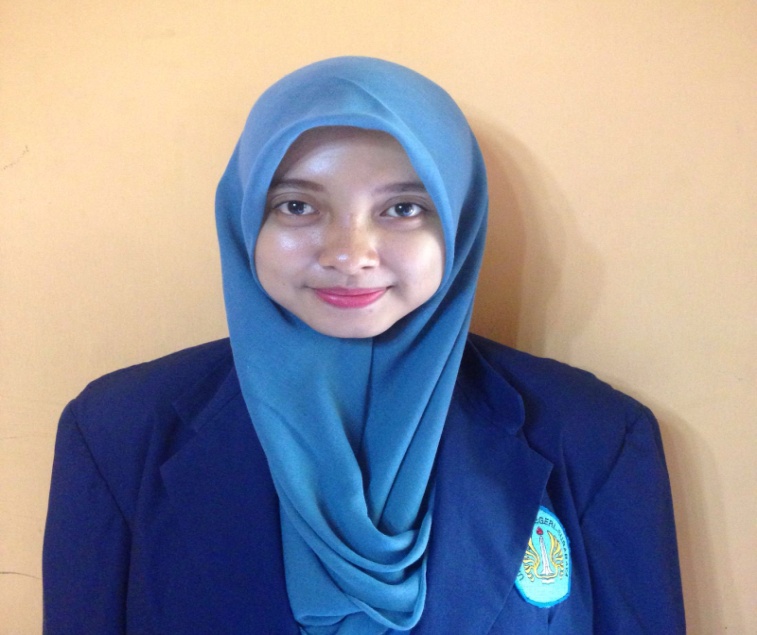 
KETERANGAN DIRINama                               	 :    Nurilia Perucha SariTempat/ Tanggal Lahir    	 :    Sidoarjo/22 Februari 1995NIM                                    	 :    13080694085Jurusan                           	 :    S1 AkuntansiSemester                        	 :    14Tahun Ajaran                   	 :    2013Jenis Kelamin                 	 :    PerempuanAgama                           	 :    IslamStatus Perkawinan        	 :    Belum MenikahPekerjaan                    	 :    MahasiswaAlamat                           	 :    Kavlingan Wonoayu 06/04, Ds. Wonoayu, Kec.    Wonoayu, Kab. SidoarjoRiwayat Pendidikan    	 :    SD Thn 2003-2008 SMP Thn 2008-2010
                                                  SMA Thn 2010-2013Riwayat Pekerjaan     	 :    Tenaga Administrasi Kecamatan WonoayuRiwayat Organisasi    	 :    OSIS, PECINTA ALAM, PRAMUKA
Demikian daftar Riwayat Hidup ini saya buat dengan sesungguh-sungguhnya dan apabila dikemudian hari terdapat keterangan yang tidak benar maka saya bersedia dituntut di muka pengadilan serta bersedia, menerima segala tindakan yang diambil oleh pemerintah.

                                                                                   Wonoayu, 26 Mei 2020    Yang Membuat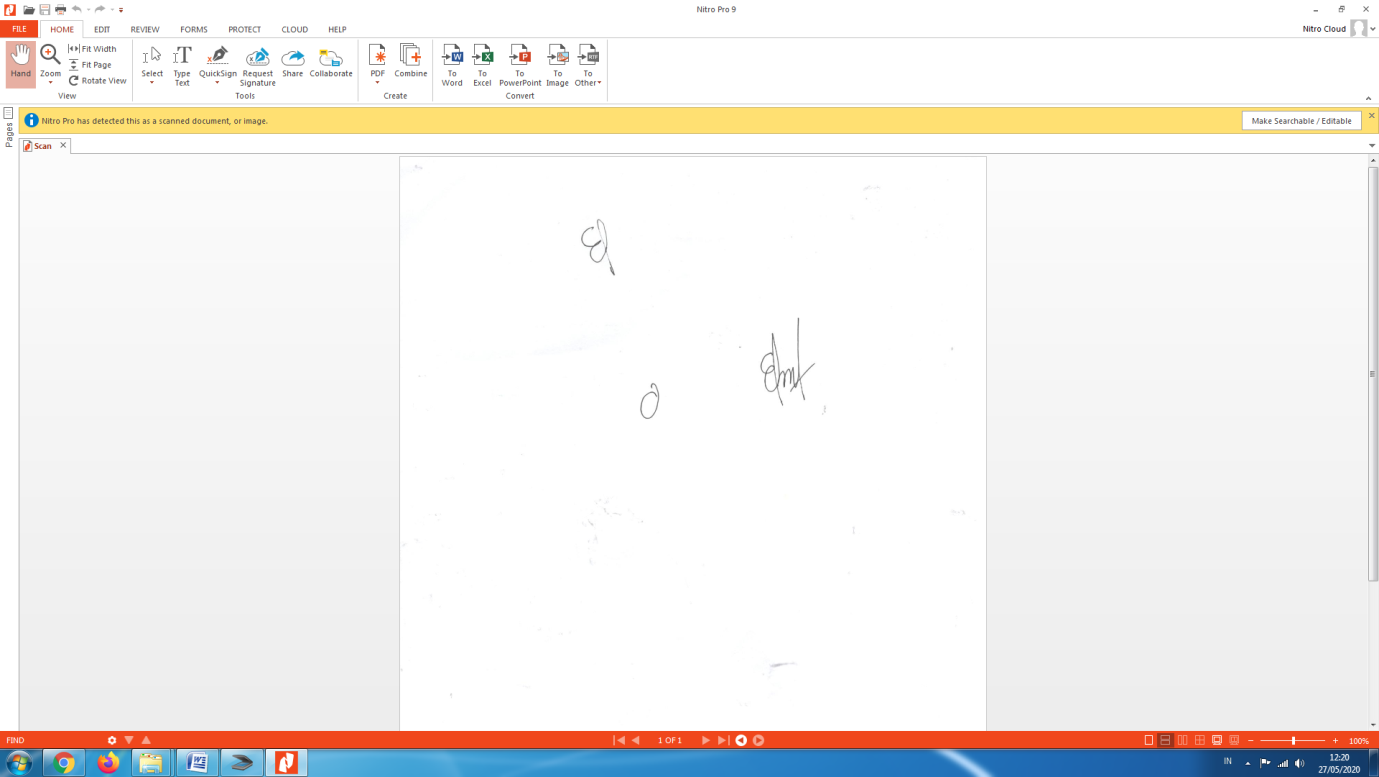 NURILIA PERUCHA SARI